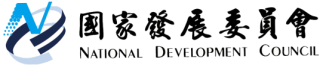 國家發展委員會 新聞稿美國長期就業趨勢分析與啟示　　未來在人口結構快速高齡化，以及智慧化生產發展趨勢下，醫療保健、照顧服務、資通訊及統計等相關職類人力需求預期將快速成長，而工作性質單調且重複性高，如生產製造、行政支援等基層職類則將面臨工業電腦自動化的衝擊。　　根據美國勞工統計局(Bureau of Labor Statistics, BLS)於去(2015)年12月發布的未來10年就業推估顯示，受到人口高齡化趨勢影響，2014-24年美國勞動力成長率將趨緩，由2004-14年的5.8%降至5.0%，就業成長率則仍維持穩健成長，預估由4.5%上升至6.5%。觀察成長最快的前30個職業(詳見表1)，以「風力發電機組維修人員」增幅最多(108.0%)，「職能治療助理」(42.7%)居次、「物理治療助理」(40.6%)居第三，其中健康照護相關職業即占18個，充分反映出人口結構老化及慢性病比率提高的趨勢下，對於協助高齡者維持及提升生活品質與身心健康的殷切需求。　　此外，近年物聯網、雲端運算、巨量資料等技術的積極推展，以及環保意識抬頭下，對於綠色能源需求的不斷升高，亦帶動如「統計專家」、「作業研究分析師」、「網站研發人員」等電腦與數學相關職業，以及「風力發電機組維修人員」、「太陽能板安裝人員」等綠能設備安裝、保養及維修相關職業需求的增加。　　另觀察美國衰退最快的前30個職業(詳表2)，可發現多集中於基層生產人員及行政支援人員，主要原因為該職業受電腦取代的機率較高。根據Frey及Osborne於2013年針對資訊科技進步對美國未來20年各職業就業的影響，所發表的”The Future of Employment: How Susceptible Are Jobs to Computerisation?”研究報告，若進一步比對該研究中所計算的各職業電腦自動化機率與BLS就業推估結果，可發現兩者具有相當的關聯性。表2顯示衰退最快的前30個職業中，即有24個職業未來電腦自動化機率高於70%，其中有18個職業電腦自動化機率更高達90%以上，如「電話接線員」、「攝影加工員及加工機器操作人員」，顯示單調、可複製且具重複性的工作，未來採用電腦自動化機率極高，將連帶衝擊相關職業的就業機會。相對地，需具備創新思維、社交能力的職業則較不受電腦自動化影響，如物理治療助理、職能治療助理等與人緊密互動且須靈活判斷的職業，其電腦自動化機率即低於3%。　　借鏡於美國未來10年職業就業變動趨勢，我國同樣面臨人口快速高齡化，勞動力成長減緩、醫療服務需求增加及工業自動化發展已為可預見的趨勢，政府相關單位亦已針對長期照顧、產業升級轉型等面向積極推動相關政策，預期將影響我國相關職類就業的消長。為能確實掌握產業發展對我國各行、職業就業結構的影響，本會現正進行未來10年就業人力推估，預計於今(105)年上半年完成「我國104年至114年就業展望報告」，以提供各界做為人力培育(訓)政策、職涯規劃的參考。表1  美國成長最快的前30個職業註：1.本表依美國819個小類職業別分類。　　2.「*」表示屬「健康照護從業人員與技術員」及「健康照護輔助相關職業」，計有　　　18個。　　3.網底表示該職業自動化機率低於10%(由於美國職業分類變更，上表部分職業無計　　　算資料)。資料來源：整理自Bureau of Labor Statistics,Monthly Labor Review,Dec.2015及Carl Benedikt Frey and Michael A. Osborne,”The Future of Employment: How Susceptible Are Jobs to Computerisation?”,Sep.2013.表2  美國衰退最快的前30個職業註：1.本表依美國819個小類職業別分類。2.淺色網底表示該職業自動化機率高於70%；深色網底則表示自動化機率高於90%。資料來源：同表1。職業別就業人數(千人)就業人數(千人)2014–24年變動2014–24年變動職業別2014年2024年人數(千人)百分比(%)風力發電機組維修人員Wind turbine service technicians495108.0職能治療助理Occupational therapy assistants*33471442.7物理治療助理Physical therapist assistants*791113240.6物理治療輔助人員Physical therapist aides*50702039.0居家護理輔助人員Home health aides*914126234838.1商業潛水員Commercial divers46236.9護理診斷師Nurse practitioners*1271724535.2物理治療師Physical therapists*2112837234.0統計專家Statisticians30401033.8救護車司機和服務人員（急救技術員除外）Ambulance drivers and attendants, except emergency medical technicians2026733.0職能治療輔助人員Occupational therapy aides*912330.6醫師助理Physician assistants*941232930.4作業研究分析師Operations research analysts911192830.2個人財務顧問Personal financial advisors2493237429.6製圖師和攝影測量師Cartographers and photogrammetrists1216429.3遺傳諮詢師Genetic counselors*23128.8口譯與翻譯人員Interpreters and translators61791828.7聽障治療師Audiologists*1317428.6助聽器驗配專員Hearing aid specialists*68227.2驗光師Optometrists*41521127鑑識科學技術員Forensic science technicians1418426.6網站研發人員Web developers1491884026.6職能治療師Occupational therapists*1151453026.5診斷醫學超音波檢驗師Diagnostic medical sonographers*61771626.4個人照顧服務員Personal care aides1768222745825.9採檢技術員Phlebotomists*1131412824.9眼科技師Ophthalmic medical technicians*3746924.7護理助產士Nurse midwives*57124.6太陽能板安裝人員Solar photovoltaic installers67124.3緊急醫療技術員與醫療輔助人員*Emergency medical technicians and paramedics2413005924.2職業別就業人數(千人)就業人數(千人)2014–24年變動2014–24年變動職業別2014年2024年人數(千人)百分比(%)火車爐工Locomotive firers21-1-69.9汽車電子設備安裝及維修人員Electronic equipment installers and repairers, motor vehicles126-6-50.0電話接線員Telephone operators138-6-42.4郵件分類、處理及機器操作人員Postal service mail sorters, processors, and processing machine operators11878-40-33.7總機人員Switchboard operators, including answering service11275-37-32.9攝影加工員及加工機器操作人員Photographic process workers and processing machine operators2919-10-32.9製鞋機械操作及保養人員Shoe machine operators and tenders43-1-30.5組合屋架設人員Manufactured building and mobile home installers43-1-30.0模具鑄造員Foundry mold and coremakers129-3-27.7縫紉機械操作人員Sewing machine operators154112-42-27.1金屬鑄造員Pourers and casters, metal107-3-26.6郵政服務人員Postal service clerks7051-18-26.2郵件遞送員Postal service mail carriers297219-78-26.2郵局局長與郵政負責人Postmasters and mail superintendents1713-5-26.2織布機台操作與養護員Textile knitting and weaving machine setters, operators, and tenders2821-7-26.2織品與服裝打樣師Fabric and apparel patternmakers54-1-26紡織裁切機台操作與養護員Textile cutting machine setters, operators, and tenders1411-4-25.7鐘錶修理匠Watch repairers32-1-25.7金屬與塑膠類熔鑄成型機台操作員Molding, coremaking, and casting machine setters, operators, and tenders, metal and plastic13097-32-25預印刷技師與人員Prepress technicians and workers3728-9-24.6塑膠和金屬的射出與壓縮機械安裝、作業和養護員Extruding and drawing machine setters, operators, and tenders, metal and plastic7356-18-24.4紡織精練、染整機械的作業和保養員Textile bleaching and dyeing machine operators and tenders129-3-23.9金屬與塑膠類打模師Patternmakers, metal and plastic43-1-23.4金屬與塑膠研磨機械工具操作與養護員Grinding, lapping, polishing, and buffing machine tool setters, operators, and tenders, metal and plastic7156-16-21.9紡紗機台操作與養護員Textile winding, twisting, and drawing out machine setters, operators, and tenders2620-6-21.7金屬與塑膠類模具製作員Model makers, metal and plastic65-1-21.5金屬與塑膠鍛造機操作員Forging machine setters, operators, and tenders, metal and plastic2217-5-21.5排版編輯Desktop publishers1512-3-21停車巡查員Parking enforcement workers97-2-20.8金屬與塑膠銑床與鉋床操作與養護員Milling and planing machine setters, operators, and tenders, metal and plastic2218-5-20.6